НАКАЗ22.03.2018									                № 81 Про підсумки  проведення районного етапу міськогоконкурсу  учнівських проектів для учнів 3-6-х класів «Харків очима небайдужих дітей»	На виконання наказу Управління освіти адміністрації Шевченківського          району Харківської міської ради від 03.03.2018 №  «Про проведення районного етапу міського конкурсу учнівських проектів для учнів 3-6 класів  «Харків очима небайдужих дітей» у березні  2018 року оргкомітетом проведено І (районний) етап міського конкурсу в номінаціях:- «Харків – місто щастя і добра»;- «Харків – місто моє».Відповідно до Умов проведення міського конкурсу творчих робіт «Харків очима небайдужих дітей» та на підставі рішення журі конкурсу           НАКАЗУЮ:1.Визнати переможцями конкурсу в номінації «Харків – місто щастя і добра» та нагородити:Дипломом І ступеня:   Баннікову  Вероніку, Кузнецову  Анастасію , Чередніченка  Юрія, учнів  3-Б класу Харківської загальноосвітньої школи І-ІІІ ступенів №150 Харківської міської  ради;Шведченка Максима, учня 3-В класу Харківської  загальноосвітньої школи І ступеня № 176 Харківської міської ради;Дипломами ІІ ступеня:Силку Аліну, Крівчікову Єлизавету, учениць  4-В класу Харківського ліцею №149 Харківської міської ради;Терашвілі Георгія, Гармаш Софію , Об’єдкова Юрія, Волошина Юрія,    учнів 3-А класу Харківського навчально-виховного комплексу  №45 «Академічна гімназія» Харківської міської ради;Сердюк Варвару, ученицю  3-Б класу Харківської загальноосвітньої школи І ступеня  № 176 Харківської міської ради;Косминіну Олександру, ученицю 3-А класу Харківського ліцею № 89 Харківської міської ради;1.3  Дипломами ІІІ ступеня:- Бутова   Кирила, Сазонова Тимофія   учнів 3-А класу, Харківської спеціалізованої школи І-ІІІ ступенів №29 Харківської міської ради;- Байдукова Максима, Байдукова Артема,  Авад Діану,  учнів 4-А класу Комунального закладу «Харківський навчально-виховний комплекс № 106  Харківської міської ради Харківської області імені В.О. Кисіля»;- Волошка Миколу,  учня 4-Б класу  Харківської спеціалізованої школи І-ІІІ ступенів №132 Харківської   міської ради;- Кобзаренко Олександру,  ученицю 3-Б класу Харківської гімназії №116 Харківської міської ради.  Визнати переможцями конкурсу в номінації «Харків – місто моє» і нагородити:Дипломами І ступеня:- Нестеренко Єву, Шатохіну Вероніку, учениць 5-Б класу Харківської загальноосвітньої школи І-ІІІ ступенів № 129 Харківської міської ради;- Онацьку Дар’ю, Надозірну Софію, Кошарову Олену, учениць 6-В класу Харківської загальноосвітньої школи І-ІІІ ступенів №150 Харківської міської  ради;2.2  Дипломами ІІ ступеня:- Кислюк Альбіна, Бистрову Христину, Герасименко Вікторію,   Білецького Богдана, учнів 5-В  класу  Харківської гімназії №6 «Маріїнської  гімназії» Харківської міської  ради;- Ковалевську Поліну,  ученицю  5  класу Харківської спеціалізованої школи І-ІІІ ступенів №50 Харківської  міської ради; - Лехмака  Мирослава, учня 5-Б класу Харківської гімназії №116 Харківської міської ради;        2.3  Дипломами ІІІ ступеня:- Буханцову Дар’ю, Баглай Дар’ю,  Ємець Валерію, учениць 5-А класу Харківської гімназії №6  «Маріїнська  гімназія» Харківської міської ради;- Блудову  Олену, Ходак Аліну, Мазуріна Максима, Гаврилкова Івана,  Прилуцьку Мілену, учениць 5-Б класу Харківської загальноосвітньої школи І-ІІІ ступенів №22 Харківської міської ради;- Середенка Івана, учня 5-А класу Харківської загальноосвітньої школи     І-ІІІ ступенів №22 Харківської міської ради;Шияна Дмитра, учня 5-А класу Харківської загальноосвітньої школи І-ІІІ ступенів №131  Харківської міської ради;колектив учнів 5-А класу Комунального закладу «Харківська загальноосвітня школа І-ІІІ ступенів №135 Харківської міської ради Харківської області  імені Героя  Радянського Союзу К.Ф. Ольшанського». 3. Директорам ЗЗСО №№ 6, 45, 50, 116, 129, 149, 150, 176               забезпечити участь учнів-переможців І (районного) етапу в ІІ (міському) етапі конкурсу.                                                                                                           До  27.03.20184. Методисту  МЦ Управління освіти Іванській Л.І.  проаналізувати результати участі учнів закладів освіти  району у І (районному) етапі міського конкурсу учнівських проектів  «Харків очима небайдужих дітей» на нараді заступників директорів ЗЗСО з виховної роботи.                                                                                          Квітень 2018 року5. Завідувачу ЛКТО Городецькій К.С розмістити цей наказ на сайті Управління освіти.								                            До 24.03.2018	Контроль за виконанням даного наказу покласти на завідувача МЦ Управління освіти Свистун С.В.Начальник Управління освіти                                                       Ю.Г.Башкірова  З наказом ознайомлені:Свистун С.В.ІванськаЛ.ІГородецька К.С.Зуб О.МБескаравайна Л.О.Крохмаль В.ЄБугакова О.В.Романенко Н.П.Прокопова О.С.Аркуша Л.І.Петренко І.О.Іванська 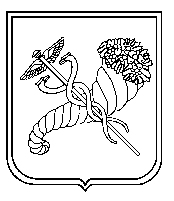 